Figure 4. Average monthly expenditure on transport per household (euros). 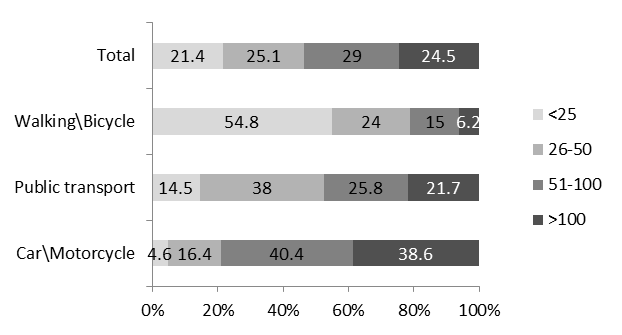 Source: Localways Survey 2014